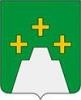 АДМИНИСТРАЦИЯ КЕСОВОГОРСКОГО РАЙОНА ТВЕРСКОЙ ОБЛАСТИП О С Т А Н О В Л Е Н И Е18.07.2022 № 321пгт. Кесова ГораОб определении помещений для встреч с избирателями при проведении предвыборной агитации на выборах депутатов Думы Кесовогорского муниципального округа Тверской области первого созыва	В соответствии с пунктом 3 статьи 50 Избирательного Кодекса Тверской области от 07.04.2003 г. № 20-ЗО Администрация Кесовогорского района постановляет:	1. Определить помещения, находящиеся в муниципальной собственности Кесовогорского муниципального района Тверской области, для безвозмездного предоставления зарегистрированным кандидатам, их доверенным лицам, представителям избирательных объединений для встреч с избирателями при проведении предвыборной агитации на выборах депутатов Думы Кесовогорского муниципального округа Тверской области:	а) читальный зал Муниципального учреждения культуры «Кесовогорская межпоселенческая центральная библиотека» (МУК «КМЦБ») (пгт. Кесова Гора, ул. Кооперативная, 14);	б) помещения филиалов МУК «КМЦБ» в населённых пунктах Кесовогорского муниципального округа Тверской области;	в) актовый зал Муниципального учреждения «Кесовогорский районный дом культуры» (МУ «Кесовогорский РДК») (пгт. Кесова Гора, ул. Кооперативная, 14);	г) помещения филиалов МУ «Кесовогорский РДК» в населённых пунктах Кесовогорского муниципального округа Тверской области:	Брылинский сельский  дом культуры (деревня Брылино);	Горкоширятский  дом досуга  (деревня Горка Ширятская);	Елисеевский сельский дом культуры (деревня Елисеево);	Завгорский сельский дом культуры (село Завидовская Горка);	Лисковский сельский дом культуры (деревня Лисково);	Матвеевский  дом досуга (деревня Матвеевское);	Никольский  сельский дом культуры (деревня Никольское на территории бывшего Никольского сельского поселения);	Никольский сельский дом культуры (деревня Никольское на территории бывшего Стрелихинского сельского поселения);	Петровский сельский дом культуры (деревня Петровское);	Столбовский дом досуга (деревня Столбово);	Стрелихинский сельский дом культуры (деревня Стрелиха);	Федцовский сельский дом культуры (деревня Федцово);	д) помещения магазинов ООО «Торговое объединение» в населённых пунктах Кесовогорского района Тверской области.	2. Настоящее постановление подлежит опубликованию в газете «Сельский труженик» и размещению на официальном сайте Администрации Кесовогорского района в информационно-телекоммуникационной сети «Интернет».Глава Кесовогорского района   				            	   С.Г. Тарасов